         FORMULARZ ZGŁOSZENIOWY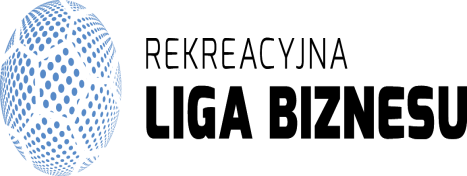                                       EDYCJA Wiosna 2024
Zgłaszam drużynę do rozgrywek Rekreacyjnej Ligi Biznesu organizowanych przez:Rekreacyjna Liga Biznesu Sebastian Jarzębak41-940 Piekary Śląskie ul.Słowików 30/1NIP 6271990288  REGON 277519724rlb.biuro@gmail.com                         www.rlb.pl                       tel.: 504 016 554        LISTA ZAWODNIKÓW
                                           EDYCJA Wiosna 2024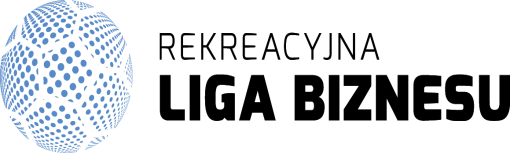 ……………..................................................................................................Data, podpis oraz pieczęć osoby upoważnionej do zgłoszenia drużynyPełna nazwa firmyPełna nazwa firmyPełna nazwa firmyAdres firmyAdres firmyAdres firmyUlica i numer:Miejscowość:Kod pocztowy:NIP:Imię i nazwisko osoby zgłaszającej drużynę w imieniu firmy (reprezentant drużyny):Imię i nazwisko osoby zgłaszającej drużynę w imieniu firmy (reprezentant drużyny):Imię i nazwisko osoby zgłaszającej drużynę w imieniu firmy (reprezentant drużyny):Telefon zgłaszającego:Telefon zgłaszającego:Adres e-mail zgłaszającego:Zgłaszający jest zobowiązany w szczególności do:- zapoznania się i stosowania do regulaminu rozgrywek;- przesłania listy zawodników zgłoszonej drużyny będącej aneksem do niniejszego zgłoszenia.Zgłaszający jest zobowiązany w szczególności do:- zapoznania się i stosowania do regulaminu rozgrywek;- przesłania listy zawodników zgłoszonej drużyny będącej aneksem do niniejszego zgłoszenia.Oświadczam, że jestem osobą upoważnioną do zgłoszenia drużyny do rozgrywek w imieniu firmy . Oświadczam, że zapoznałem/łam się z treścią zasad przystąpienia i udziału w rozgrywkach zawartych w niniejszej karcie zgłoszeniowej  oraz w regulaminie i zobowiązuję się do ich przestrzegania. Wyrażam zgodę na używanie i rozpowszechnianie moich danych i wizerunku przez przez  firmę Rekreacyjna Liga Biznesu Sebastian Jarzębak z siedzibą w Piekarach Śląskich ul. Słowików 30/1, dla celów reklamowych, promocyjnych i marketingowych zgodnie z Art. 6 ust. 1 lit. a Rozporządzenia Parlamentu Europejskiego i Rady (UE) 2016/679 z dnia  27.04. 2016 r. w sprawie ochrony osób fizycznych w związku z przetwarzaniem danych osobowych i w sprawie swobodnego przepływu takich danych oraz uchylenia dyrektywy 94/46/WE (ogólne rozporządzenie o ochronie danych osobowych)  (Dz. Urz. UE L 119, s.1).Oświadczam, że jestem osobą upoważnioną do zgłoszenia drużyny do rozgrywek w imieniu firmy . Oświadczam, że zapoznałem/łam się z treścią zasad przystąpienia i udziału w rozgrywkach zawartych w niniejszej karcie zgłoszeniowej  oraz w regulaminie i zobowiązuję się do ich przestrzegania. Wyrażam zgodę na używanie i rozpowszechnianie moich danych i wizerunku przez przez  firmę Rekreacyjna Liga Biznesu Sebastian Jarzębak z siedzibą w Piekarach Śląskich ul. Słowików 30/1, dla celów reklamowych, promocyjnych i marketingowych zgodnie z Art. 6 ust. 1 lit. a Rozporządzenia Parlamentu Europejskiego i Rady (UE) 2016/679 z dnia  27.04. 2016 r. w sprawie ochrony osób fizycznych w związku z przetwarzaniem danych osobowych i w sprawie swobodnego przepływu takich danych oraz uchylenia dyrektywy 94/46/WE (ogólne rozporządzenie o ochronie danych osobowych)  (Dz. Urz. UE L 119, s.1).Informujemy że zgoda może być cofnięta w dowolnym momencie przez wysłanie wiadomości e-mail na adres: rlb.biuro@gmail.comAdministratorem Twoich Danych Osobowych jest Rekreacyjna Liga Biznesu Sebastian Jarzębak z siedzibą w Piekarach Śląskich ul. Słowików 30/1 z którym możesz się skontaktować w sprawie ochrony danych osobowych i realizacji Twoich praw poprzez kontakt rlb.biuro@gmail.com lub pisemnie na adres wskazany powyżej.............................................................................................................Data, podpis oraz pieczątka osoby upoważnionej do zgłoszenia drużynyNAZWA ZESPOŁULP.NUMER IMIĘ I NAZWISKOUWAGI123456789101112131415IMIĘ I NAZWISKO KAPITANA DRUŻYNYIMIĘ I NAZWISKO KAPITANA DRUŻYNYIMIĘ I NAZWISKO KAPITANA DRUŻYNYIMIĘ I NAZWISKO KAPITANA DRUŻYNYE-MAILE-MAILE-MAILE-MAILTELEFON KONTAKTOWYTELEFON KONTAKTOWYTELEFON KONTAKTOWYTELEFON KONTAKTOWY